Supplementary Material Table S1. Anatomical ROIs generated based on the AAL parcellation. Each of the 45 labels contains ROIs in both left and right hemispheres, which yield a total of 90 ROIs.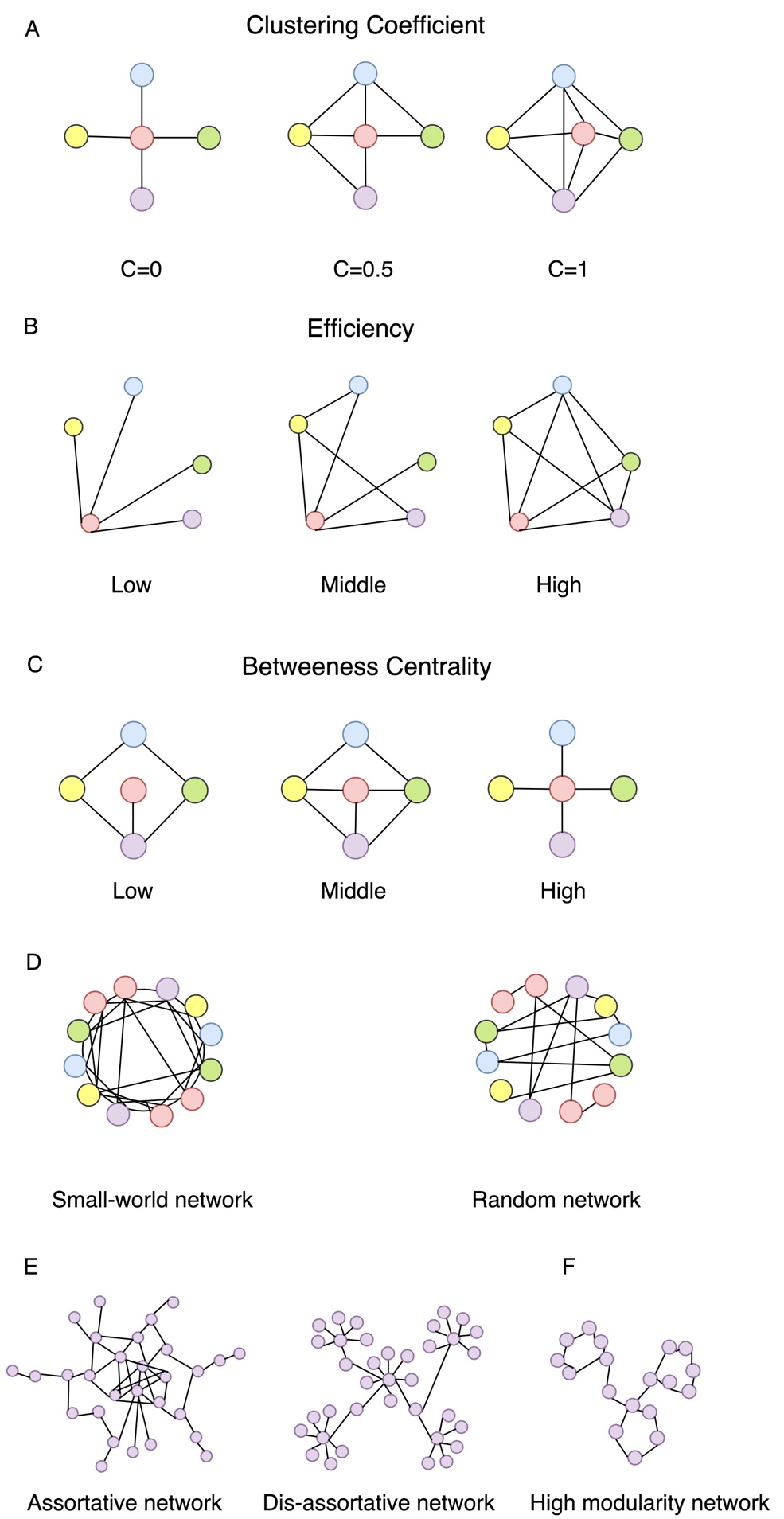 Figure S1. Topological parameters of graph theory: (A) Clustering Coefficient: a measure of degree to which nodes in a graph tend to cluster together; (B) Efficiency: the average inverse shortest path length in the network; (C) Betweeness Centrality: the fraction of all shortest paths in the network that contain a given node; (D) Small-world network: a class of network that is highly clustered, yet has small characteristic path lengths, like random networks; (E) Assortativity: how often nodes with a certain degree are linked to nodes with a similar degree; (F) Modularity: a subset of vertices in a graph that have higher connections with each other than with the rest of the network. The mathematical definitions of graph network parameters:For a given graph N composed of n nodes, the Degree of a node “i” is defined as:where aij is the connection status between node i and j: aij = 1 if link exist, otherwise aij = 0. The Clustering coefficient represents how many nearest neighbors of node i are connected to each other as well, and is defined as 1:where ti is the number of triangles around a node i. The Local efficiency represents the efficiency of the local sub-graph of a node i that contains only the direct neighbors of node i, and is defined as 2:where djh(Ni) is the length of the shortest path between j and h which contains only neighbors of i. The Betweenness centrality is the fraction of all shortest paths in the network that pass through a given node i and is defined as 3:where ρhj is the number of shortest paths between h and j, and ρhj(i) is the number of shortest paths between h and j that pass through i. The Characteristic path length is the average of all shortest paths between each possible pair in the network and defined as 1:where dij is the shortest path length (distance) between nodes i and j, and Li is the average distance between node i and all other nodes. The Global efficiency is the average inverse shortest path length and defined as 2:where Ei is the efficiency of node i. To estimate the property of network Small-worldness, a matched random network with same number of nodes and edges as the real network was generated. The Small-worldness represents the network with a higher local clustering but nearly the same characteristic path length as random networks, and  is defined as the ratio of normalized clustering coefficient (γ=C / Crand) and normalized characteristic path length (λ=L / Lrand) 1:where C and L are the average Clustering coefficient and the Characteristic path length of real networks, and Crand and Lrand indicate the means of random networks. In general, the Small-world topological organization should meet the criteria of γ > 1 and λ ≈ 1, or σ = γ / λ > 1 4. The Modularity is a subset of vertices in a graph that have higher connections with each other than with the rest of the network and is defined as 5:where the network is fully segmented to a set of non-overlapping modules “M”. The modules u and v are the subsets in modules M, and euv is the number of all links that connect nodes in module u with nodes in module v. The Assortativity coefficient means how often nodes with a certain degree are linked to nodes with a similar degree and is defined as 6:where l is the number of links between i and j.Amplitude of Low-Frequency Fluctuation (ALFF) After the preprocessing steps, we also calculated the square root of power spectrum of the R-fMRI temporal fluctuations, which is a marker for the intrinsic brain activity intensity in a voxel-wise manner. ALFF calculation was carried out using the REST toolkit, and the frequency range was set within 0.01-0.08 Hz (removing the very-low-frequency drift and high-frequency noise). However, the ALFF showed no significant difference of signal activation between the ESRD patients and the controls (Figure.S2).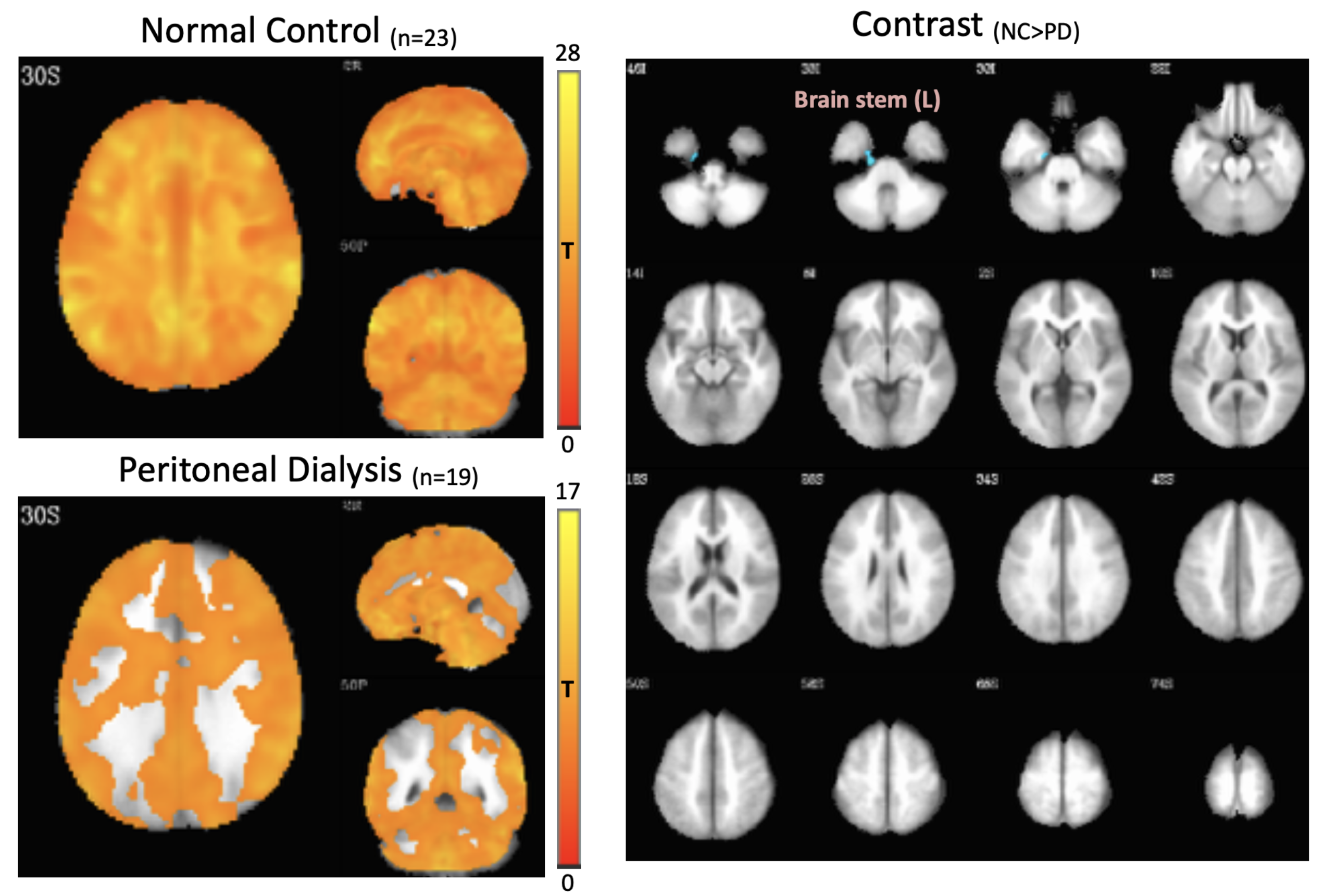 Figure S2. Amplitude of low-frequency fluctuations (ALFF) map of patients and controls. The connectivity map (FWE p < 0.05, cluster = 20 voxels) of either group is shown at the left side, and the contrast map (3dClustSim-corrected p < 0.05) at the right side. A trend of decreasing connectivity in PD patients is observed in the map (the left row), but no obvious significance is seen compared with controls (the right row, contrast map).Table S2. Duration of receiving peritoneal dialysis (PD) therapy for each end stage renal disease (ESRD) patientM, male; F, female.Table S3. Correlation Between Uric Acid and Graph Analysis MetricsPD, peritoneal dialysis; r, Pearson correlation coefficient; CI, confident interval;All, peritoneal dialysis patients plus controlsPrecentral gyrusLingual gyrusSuperior frontal gyrus (dorsal)Superior occipital gyrusOrbitofrontal cortex (superior)Middle occipital gyrusSuperior frontal gyrus (medial)Inferior occipital gyrusOrbitofrontal cortex (medial)Fusiform gyrusMiddle frontal gyrusPostcentral gyrusOrbitofrontal cortex (middle)Superior parietal gyrusInferior frontal gyrus (opercula)Inferior parietal lobuleInferior frontal gyrus (triangular)Supramarginal gyrusOrbitofrontal cortex (inferior)Angular gyrusRolandic operculumPrecuneus Supplementary motor areaParacentral lobuleOlfactoryCaudate Rectus gyrusPutamen Insula Pallidum Anterior cingulate gyrusThalamus Middle cingulate gyrusHeschl gyrusPosterior cingulate gyrusSuperior temporal gyrusHippocampus Temporal pole (superior)Parahippocampal gyrusMiddle temporal gyrusAmygdala Temporal pole (middle)Calcarine cortexInferior temporal gyrusCuneus PatientGenderAgeDuration(years)1M4112M4763F7014M3015M7596M3427F4878F6529F26210M49611M58212M411613F37314F59215M51316F56717F55418F51519F531GroupLab data vs. Graph Metricsr (95% CI)R2pPDUric Acid vs. Betweenness Centrality<0.01 (-0.45 to 0.45)<0.010.98Uric Acid vs. Characteristic Path Length-0.14 (-0.56 to 0.34)0.020.58Uric Acid vs. Global Efficiency0.29 (-0.19 to 0.66)0.080.23AllUric Acid vs. Betweenness Centrality-0.11 (-0.40 to 0.19)0.010.47Uric Acid vs. Characteristic Path Length-0.02 (-0.31 to 0.29)<0.010.92Uric Acid vs. Global Efficiency-0.20 (-0.47 to 0.10)0.040.19